Erlaubnisbescheinigung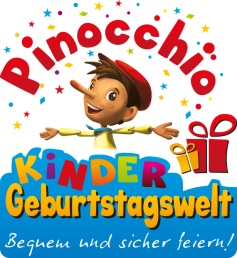 Hinweis:Bitte lesen Sie vor der Erteilung der  Erlaubnis unserer Spielregeln (Allgemeine Geschäftsbedingungen). Bei der Benutzung der Spielgeräte ist es wichtig, dass die Spielenden aufeinander Rücksicht nehmen und die Geräte nach der Gebrauchsanweisung benutzt werden. Wir weisen darauf hin, dass anderenfalls die Benutzung der Spielgeräte – trotz Sicherung und regelmäßiger Wartung seitens der Betreibergesellschaft – mit einem erheblichen Verletzungsrisiko verbunden ist. Bitte erklären Sie (oder Ihre Begleitperson) ihrem Kind die Spielregeln der Pinocchio Erlebnispark GmbH.Hiermit erlaube ich meinem Kind, sich ohne meine Aufsicht im Erlebnispark aufzuhalten und zu spielen.Die Betreibergesellschaft und ihre Mitarbeiter haben nicht die Pflicht, das Kind zu beaufsichtigen und es über mögliche Gefahren aufzuklären. Ich erlaube der Betreibergesellschaft und ihrem Personal, die Kinder der Halle zu verweisen, falls sich diese nicht sozialgerecht verhalten.Bei Beschädigung besteht seitens der Pinocchio Erlebnispark GmbH ein Schadenersatzanspruch, sofern Verschulden nachgewiesen werden kann. Wir möchten Sie bitten, uns diese Fälle unverzüglich anzuzeigen, damit wir die Folgen mit Ihrem Haftpflichtversicherer abklären können. Bitte teilen Sie uns zu diesem Zweck auch die Kontaktdaten Ihres Haftpflichtversicherers mit (Versicherungsgesellschaft, Adresse der Versicherungsgesellschaft, Versicherungsscheinnummer).Die aufsichtspflichtigen Eltern sind verpflichtet, ihre Kinder von mutwilligen Zerstörungen abzuhalten. Im Falle eines Verstoßes haften sie dem Betreiber für den daraus entstehenden Schaden.Vorlage_erleaubnisbescheinigung_04.16_Pinoccio__SASollte Ihrem Kind etwas zustoßen, haftet die Betreibergesellschaft für Schäden, die sie, ihr gesetzlicher Vertreter oder ihre Erfüllungsgehilfen vorsätzlich oder grob fahrlässig verursacht haben. Für Schäden aus einer Verletzung des Lebens, des Körpers oder der Gesundheit, die auf einer Pflichtverletzung der Betreibergesellschaft, ihres gesetzlichen Vertreters oder ihrer Erfüllungsgehilfen beruhen, haftet die Betreibergesellschaft auch bei einfacher Fahrlässigkeit. Im Übrigen ist die Haftung ausgeschlossen.Name, Vorname Kind: Alter Kind: 	Erziehungsberechtigter: 		Mutter: 		Vater: Name, Vorname:____________________________________________Straße:____________________________________________________PLZ:_______________________________________________________Ort:_______________________________________________________Telefon:___________________________________________________----------------------------------------------------------Unterschrift ErziehungsberechtigterVorlage_erleaubnisbescheinigung_04.16_Pinoccio__SA